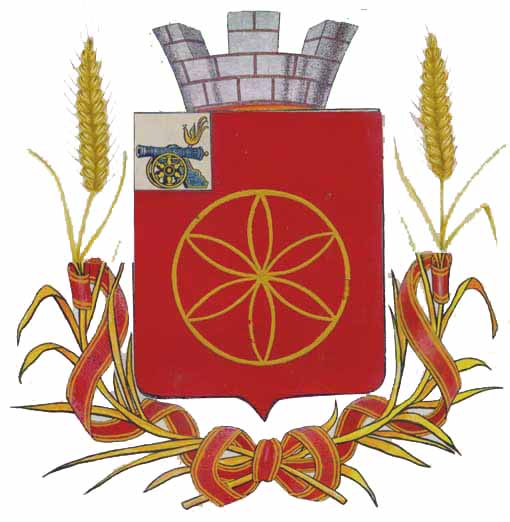  АДМИНИСТРАЦИЯ МУНИЦИПАЛЬНОГО ОБРАЗОВАНИЯРУДНЯНСКИЙ РАЙОН СМОЛЕНСКОЙ ОБЛАСТИП О С Т А Н О В Л Е Н И Еот 28.11.2022 № 378В соответствии с пунктами 3.6-2,3.6-3 Указа Президента Российской Федерации от 15.06.1992 № 632 «О мерах по реализации Закона Российской Федерации «О реабилитации репрессированных народов» в отношении казачества», приказом Федерального агентства по делам национальностей от 06.04.2020 № 45 «Об утверждении Типового положения о согласовании и утверждении уставов казачьих обществ», Администрация муниципального образования Руднянский район Смоленской областиПОСТАНОВЛЯЕТ:1. Утвердить Положение о согласовании и утверждении уставов казачьих обществ, создаваемых (действующих) на территории муниципального образования Руднянский район Смоленской области согласно приложению.2. Постановление вступает в силу после обнародования.3. Отделу пресс-службы обнародовать настоящее постановление на официальном сайте муниципального образования Руднянский район Смоленской области по адресу https://рудня.рф/ в информационно- телекоммуникационной сети «Интернет».		4. Контроль за исполнением постановления возложить на заместителя Главы муниципального образования Руднянский район Смоленской области В.А. Романенко.  Приложение к постановлению Администрации муниципального образования Руднянский район Смоленской области                                                                                         от 28.11.2022 № 378ПОЛОЖЕНИЕо согласовании и утверждении уставов казачьих обществ, создаваемых (действующих) на территории муниципального образования Руднянский район Смоленской области1. Настоящее Положение определяет перечень документов, необходимых для согласования и утверждения уставов казачьих обществ, создаваемых (действующих) на территории муниципального образования Руднянский район Смоленской области (далее – муниципальное образование), сроки и порядок их представления и рассмотрения, порядок принятия решений о согласовании и утверждении уставов казачьих обществ.        2. Глава муниципального образования Руднянский район Смоленской области (далее – Глава муниципального образования) согласовывает:1) уставы  районных (юртовых) казачьих обществ, создаваемых (действующих) на территории  муниципального образования Руднянский район Смоленской области.3. Главой муниципального образования утверждаются:1) уставы хуторских, станичных казачьих обществ, создаваемых (действующих) на территориях двух и более сельских поселений, входящих в состав муниципального образования Руднянский район Смоленской области;4. Согласование уставов (создаваемых) действующих казачьих обществ осуществляется после:- принятия учредительным собранием (кругом, сбором) решения об учреждении казачьего общества;- принятия высшим органом управления казачьего общества решения об утверждении устава этого казачьего общества.5. Для согласования устава действующего казачьего общества атаман этого казачьего общества в течение 14 календарных дней со дня принятия высшим органом управления казачьего общества решения об утверждении устава данного казачьего общества направляет Главе муниципального образования представление 
о согласовании устава казачьего общества, к которому прилагаются: 1) копии документов, подтверждающих соблюдение требований к порядку созыва и проведения заседания высшего органа управления казачьего общества, установленных главами 4 и 91 Гражданского кодекса Российской Федерации и иными федеральными законами в сфере деятельности некоммерческих организаций, а также уставом казачьего общества;2) копия протокола заседания высшего органа управления казачьего общества, содержащего решение об утверждении устава этого казачьего общества;3) устав казачьего общества в новой редакции. 6. Для согласования устава создаваемого казачьего общества лицо, уполномоченное учредительным собранием (кругом, сбором) создаваемого казачьего общества (далее – уполномоченное лицо), в течение 14 календарных дней со дня принятия учредительным собранием (кругом, сбором) решения об учреждении казачьего общества направляет Главе муниципального образования представление о согласовании устава казачьего общества с приложенными к нему:    1) копий документов, подтверждающих соблюдение требований к порядку созыва и проведения заседания учредительного собрания (круга, сбора) казачьего общества, установленных главами 4 и 91 Гражданского кодекса Российской Федерации и иными федеральными законами в сфере деятельности некоммерческих организаций;2) копии протокола учредительного собрания (круга, сбора), содержащего решение об утверждении устава казачьего общества;3) устава казачьего общества. 7. Указанные в пунктах 5 и 6 настоящего Положения копии документов должны быть заверены подписью атамана казачьего общества или уполномоченного лица. Документы (их копии), содержащие более одного листа, должны быть прошиты, пронумерованы и заверены подписью атамана казачьего общества или уполномоченного лица на обороте последнего листа в месте, предназначенном для прошивки.8. Принятие решения о согласовании либо об отказе в согласовании устава казачьего общества осуществляется Главой муниципального образования
в течение 14 календарных дней со дня поступления от атамана казачьего общества или уполномоченного лица документов, указанных в пунктах 5 и 6 настоящего Положения.9. Глава муниципального образования в течение 3 рабочих дней со дня принятия решения о согласовании либо об отказе в согласовании устава казачьего общества направляет атаману казачьего общества или уполномоченному лицу письменное уведомление о согласовании устава казачьего общества или об отказе 
в согласовании устава  казачьего общества, с указанием основания, послужившего причиной для принятия указанного решения.10. Основаниями для отказа в согласовании устава действующего казачьего общества являются:1) несоблюдение требований к порядку созыва и проведения заседания высшего органа управления казачьего общества, установленных главами 4 и 91 Гражданского кодекса Российской Федерации и иными федеральными законами в сфере деятельности некоммерческих организаций, а также уставом казачьего общества;2) непредставление или представление неполного комплекта документов, предусмотренных пунктом 5 настоящего Положения, несоблюдение требований к их оформлению, порядку и сроку представления;3) наличие в представленных документах недостоверных или неполных сведений. Проверка достоверности сведений, содержащихся в представленных документах, осуществляется путем их сопоставления с информацией, полученной способами, разрешенными федеральным законодательством.11. Основаниями для отказа в согласовании устава создаваемого казачьего общества являются:1) несоблюдение требований к порядку созыва и проведения заседания учредительного собрания (круга, сбора) казачьего общества, установленных 
главами 4 и 91 Гражданского кодекса Российской Федерации и иными федеральными законами в сфере деятельности некоммерческих организаций;2) непредставление или представление неполного комплекта документов, предусмотренных пунктом 6 настоящего Положения, несоблюдение требований к их оформлению, порядку и сроку представления;3) наличие в представленных документах недостоверных или неполных сведений. Проверка достоверности сведений, содержащихся в представленных документах, осуществляется путем их сопоставления с информацией, полученной способами, разрешенными федеральным законодательством.12. Отказ в согласовании устава казачьего общества не является препятствием для повторного направления Главе муниципального образования представления о согласовании устава казачьего общества и документов, предусмотренных пунктами 5 и 6 настоящего Положения, при условии устранения оснований, послуживших причиной для принятия указанного решения.Повторное представление о согласовании устава казачьего общества и документов, предусмотренных пунктами 5 и 6 настоящего Положения, и принятие по этому представлению решения осуществляются в порядке, предусмотренном пунктами 7–12 настоящего Положения.Предельное количество повторных направлений представления о согласовании устава казачьего общества и документов, предусмотренных пунктами 5 и 6 настоящего Положения, не ограничено.13. Для утверждения устава действующего казачьего общества атаман этого казачьего общества в течение 5 календарных дней со дня получения согласованного устава казачьего общества направляет Главе муниципального образования представление об утверждении устава казачьего общества, с приложением к нему: 1) копий документов, подтверждающих соблюдение требований к порядку созыва и проведения заседания высшего органа управления казачьего общества, установленных главами 4 и 91 Гражданского кодекса Российской Федерации и иными федеральными законами в сфере деятельности некоммерческих организаций, а также уставом казачьего общества;2) копии протокола заседания высшего органа управления казачьего общества, содержащего решение об утверждении устава этого казачьего общества;3) копий писем о согласовании устава казачьего общества должностными лицами;4) устава казачьего общества на бумажном носителе и в электронном виде.14. Для утверждения устава создаваемого казачьего общества уполномоченное лицо в течение 5 календарных дней со дня получения согласованного устава казачьего общества направляет Главе муниципального образования представление об утверждении устава казачьего общества с приложенными к нему документами: 1) копий документов, подтверждающих соблюдение требований к порядку созыва и проведения заседания учредительного собрания (круга, сбора) казачьего общества, установленных главами 4 и 91 Гражданского кодекса Российской Федерации и иными федеральными законами в сфере деятельности некоммерческих организаций;2) копии протокола учредительного собрания (круга, сбора), содержащего решение об утверждении устава казачьего общества;3) копим писем о согласовании устава казачьего общества должностными лицами;4) устава казачьего общества на бумажном носителе и в электронном виде.15. Указанные в пунктах 13 и 14 настоящего Положения копии документов должны быть заверены подписью атамана казачьего общества или уполномоченного лица. Документы (их копии), за исключением документов в электронном виде, содержащие более одного листа, должны быть прошиты, пронумерованы и заверены подписью атамана казачьего общества или уполномоченного лица на обороте последнего листа на месте прошивки.16. Принятие решения об утверждении либо об отказе в утверждении устава казачьего общества осуществляется Главой муниципального образования в течение 30 календарных дней со дня поступления от атамана казачьего общества или уполномоченного лица документов, указанных в пунктах 13 и 14 настоящего Положения.17. Принятие решения об утверждении устава казачьего общества оформляется правовым актом Главы муниципального образования, который направляется атаману казачьего общества или уполномоченному лицу совместно с уведомлением об утверждении устава казачьего общества.18. На титульном листе утверждаемого устава казачьего общества указываются:слово УСТАВ (прописными буквами) и полное наименование казачьего общества;год принятия учредительным собранием (кругом, сбором) решения об учреждении казачьего общества – для создаваемого казачьего общества либо год принятия высшим органом управления казачьего общества решения об утверждении устава этого казачьего общества в утверждаемой редакции – для действующего казачьего общества (печатается выше границы нижнего поля страницы и выравнивается по центру);гриф утверждения, состоящий из слова УТВЕРЖДЕНО (без кавычек и прописными буквами) и реквизитов правового акта, которым утверждается устав казачьего общества (располагается в правом верхнем углу титульного листа устава казачьего общества);гриф согласования, состоящий из слова СОГЛАСОВАНО (без кавычек и прописными буквами), наименования должности, инициалов и фамилии лица, согласовавшего устав казачьего общества, реквизитов письма о согласовании устава казачьего общества (располагается в правом верхнем углу титульного листа устава казачьего общества под грифом утверждения; в случае согласования устава несколькими должностными лицами грифы согласования располагаются вертикально под грифом утверждения с учетом очередности согласования, при большом количестве – на отдельном листе согласования).19. Основаниями для отказа в утверждении устава действующего казачьего общества являются:1) несоблюдение требований к порядку созыва и проведения заседания высшего органа управления казачьего общества, установленных Гражданским кодексом Российской Федерации и иными федеральными законами в сфере деятельности некоммерческих организаций, а также уставом казачьего общества;2) непредставление или представление неполного комплекта документов, предусмотренных пунктом 14 настоящего Положения, несоблюдение требований к их оформлению, порядку и сроку представления;3) наличие в представленных документах недостоверных или неполных сведений. Проверка достоверности сведений, содержащихся в представленных документах, осуществляется путем их сопоставления с информацией, полученной от компетентных органов или организаций, выдавших документ (документы), а также полученной иными способами, разрешенными федеральным законодательством.20. Основаниями для отказа в утверждении устава создаваемого казачьего общества являются:1) несоблюдение требований к порядку созыва и проведения заседания учредительного собрания (круга, сбора) казачьего общества, установленных Гражданским кодексом Российской Федерации и иными федеральными законами 
в сфере деятельности некоммерческих организаций;2) непредставление или представление неполного комплекта документов, предусмотренных пунктом 14 настоящего Положения, несоблюдение требований к их оформлению, порядку и сроку представления;3) наличие в представленных документах недостоверных или неполных сведений. Проверка достоверности сведений, содержащихся в представленных документах, осуществляется путем их сопоставления с информацией, полученной 
от компетентных органов или организаций, выдавших документ (документы), а также полученной иными способами, разрешенными федеральным законодательством.21. Отказ в утверждении устава казачьего общества не является препятствием для повторного направления Главе муниципального образования представления об утверждении устава казачьего общества и документов, предусмотренных пунктами 13 и 14 настоящего Положения, при условии устранения оснований, послуживших причиной для принятия указанного решения.Повторное представление об утверждении устава казачьего общества и документов, предусмотренных пунктами 13 и 14 настоящего Положения, и принятие по этому представлению решения осуществляются в порядке, предусмотренном пунктами 15–20 настоящего Положения.Предельное количество повторных направлений представления об утверждении устава казачьего общества и документов, предусмотренных 
пунктами 13 и 14 настоящего Положения, не ограничено.Об утверждении Положения о согласовании и утверждении уставов казачьих обществ, создаваемых (действующих) на территории муниципального образования Руднянский район Смоленской областиИ.п. Главы муниципального образования Руднянский район Смоленской области                        С.Е. Брич